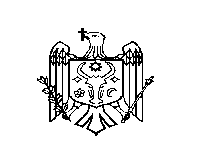 DECIZIE nr. 3/6din 12 iunie 2020 Cu privire la situația domeniului agrar din cadrul raionului Ștefan Vodă În scopul evaluării situației la moment în domeniul agriculturii din cadrul raionului Ștefan Vodă și identificării unor soluții operative de redresare a consecințelor provocate de factorii climatici. În baza art. 43 alin. (2) şi art. 46 a Legii privind administraţia publică locală nr. 436-XVI din 28 decembrie 2006, Consiliul raional Ştefan Vodă DECIDE:1. Se ia act de informația prezentată de dna Valentina Barbei, vicepreședinte al raionului, cu privire la situația domeniului agrar din cadrul raionului Ștefan Vodă.2. Se deleagă președintele raionului să semneze și să prezinte către Guvernul și Parlamentul Republicii Moldova, demersuri cu privire la:2.1. Susținerea de urgență a agenților economici din cadrul raionului Ștefan Vodă, care au avut de suferit în urma secetei, din primăvara anului 2020.2.2. Activitatea funcțională a sistemului de irigare și antigrindină. 3. Controlul executării prezentei deciziei se atribuie dlui Vasile Maxim, președinte al raionului.4. Prezenta decizie se aduce la cunoștință:Oficiului teritorial Căuşeni al Cancelariei de Stat;Persoanelor nominalizate;Prin publicare pe pagina web a Consiliului raional Ștefan Vodă.Preşedintele şedinţei                                                                                 Maria Pălărie Contrasemnează:Secretarul Consiliului raional                                                                   Ion ŢurcanNota informativă cu privire la situația domeniului agrar în raionul Ștefan VodăFondul funciar al raionului Ștefan Vodă este de 99838 de hectare, din care:suprafața terenurilor agricole constitue-65164 hectare, iar suprafața terenurilor arabile este de  55977  hectare. La data de 1 ianuarie  anul 2020 semănăturile de toamnă  constituiau 24596 hectare, din care:	grâu-19425 ha;	orz -  3051 ha;	rapița-2108 ha.Livezi sunt plantate pe o suprafață de 3462 ha, din care:	- sîmburoase 2062 ha;	- sămînțoase 863 ha;	- nucifere 346 ha;	- livezi tinere 191 ha.Suprafața  de 3613 ha sunt ocupate de vița de vie care se clasifică ca:	- soiuri tehnice 1869 ha;	- soiuri de masă 1025 ha;	- vii tinere 719 ha.În domeniul agricol după forma de organizare, activează:	150-GȚ(Gospodării Țărănești);	105-SRL(Societăți cu Răspundere Limitată);	15-SC(Societăți Comerciale);	7-CAP(Cooperative Agricole de Producție);	7-SA(Societăți pe Acțiuni);	5-ÎM(Întreprinderi Mixte).Începând cu toamna anului 2019 până în primăvara curentă sectorul agrar al raionului Ștefan Vodă a fost expus calamităților naturale severe reprezentante, în special, de secetă și înghețuri de primăvară. Aceste fenomene s-au manifestat cu o deosebită duritate, pe parcursul primăverii curente, drept urmare au fost afectate grav culturile de toamnă o parte din semănăturile de primăvară, cât și plantațiile multianuale (vii și livezi). 	Comisia raională pentru situații excepționale în agricultură, a evaluat situația culturilor agricole. În urma evaluării s-a constatat: suprafața afectată, gradul de afectare și prejudiciul cauzat de calamități(îngheț,seceta).Conform actelor de confirmare la data de 30 aprilie 170 de agenți economici au fost afectați de calamitățile în cauză, prejudiciul fiind de 50.650.000 lei.	Precipitațiile din prima decadă a lunii mai, căzute întârziat și neuniform pe teritoriul raionului nu au redresat semnificativ situația culturilor agricole, în special a culturilor de toamnă. Prin urmare sunt afectate în proporții de 100% câmpurile în satele Palanca, Tudora, Crocmaz și Căplani, precum și câmpurile SRL,,Antonești Agro”, SRL ,,Purcari Service”, CAP ,,Vatra Purcari”, SRL ,,Cioburciu Agro” și un șir de gospodării țărănești din satele Carahasani, Olănești, Antonești, Slobozia ș.a..În proporție de 50-70%  sunt compromise culturile în CAP ,,Ținut Agro” s. Ștefănești, CAP ,,Slobozia Hănesei” s. Slobozia, SRL ,,Antelis Agro” s. Marianca de Jos, SRL ,,Ecoalimnt Prim” or. Ștefan Vodă, ș.a..Comisia Consiliului raional a întocmit actele de constatare care au fost expediate către MADRM. Situația din sectorul agrar raional este următoarea: din suprafața de 24596 ha a culturilor de toamnă 19932 ha au fost afectate prejudiciul constituind 109.593.517 lei, semănăturile de primăvară au fost afectate pe o suprafață de 1659 ha, prejudiciul calculat 13.780.671 lei, au fost afectate 554 ha de livezi (măr,prun,cireș,migdal,piersic,cais,nuc..)și 241ha vie, prejudiciul fiind de 11.463.295 lei. Suma pagubelor totale în sectorul agricol raional este aproximativ de 135 mln lei.anexa1 Producătorii agricoli suportă pierderi enorme cea ce pune în dificultate activitatea de mai departe, inclusiv procurarea circulantelor cât și materialului semincer.Ca urmare a calamităților naturale în dificultate este expus și sectorul zootehnic, prin lipsa ierburilor de pășunat și de fânețe .Precipitațiile recente vor redresa parțial această situație, însă pe măsura posibilităților este recomandat reînsămânțarea câmpurilor compromise cu culturi furajere. Consecințe negative are de suportat și sectorul apicol, deoarece seceta a acționat asupra speciilor de arbori meliferi(fiind lipsiți de înflorire) cea ce a redus productivitatea albinelor, la fel și din cauza temperaturilor scăzute pe parcursul primăverii.	Consiliul raional a întreprins următoarele acțiuni cu scopul de a susține producătorii agricoli:	A intervenit cu adresări la autoritățile centrale informând asupra situației create;	A venit cu propuneri concrete către autoritățile centrale(scrisoare din data de 27 aprilie 2020 adresată Ministrului Agriculturii Dezvoltării Regionale și Mediului și Prim Ministrului R. Moldova);	A organizat întruniri între agenții economici și autoritățile centrale în care au fost abordate și dezbătute problemele fondării asociațiilor utilizatorilor de apă pentru irigare, precum și subiectul reabilitării structurii sistemelor de irigare;	A organizat instruirea agenților economici asupra subvențiilor(seminar susținut de AIPA).	Monitorizează în continuu situația din teritoriu, prin menținerea activă a contactului cu agenții economici și posibile intervenții unde acestea sunt legale și posibile.Recent în urma precipitațiilor recente în întreprinderile agricole a raionului e în desfășurare semănatul cu porumb și floarea soarelui a suprafețelor recultivate. La data de 30 mai Direcția agricultură și alimentație a Consiliului raional a venit  cu un plan de acțiuni recomandate pentru redresarea situației în sectorul agrar.anexa2Prejudiciul total în sectorul agricol a raionului Ștefan Vodă cauzat de calamitățile naturale în perioada iarna-primăvara 2020Plan de acțiuni recomandate pentru redresarea situației 1.Reînsămânțarea câmpurilor compromise cu soiuri de culturi timpurii și semitimpurii.2.Reeșind din situația creată se recomandă reînsămânțarea câmpurilor recultivate cu culturi furajere, benefice pentru îmbunătățirea structurii solului.3. În măsura posibilităților pentru respectarea asolamentului de introdus cultura ,,ogorului negru”, sau ,,covor verde” pe câmpurile recultivate.4. Aplicarea tehnologiilor avansate în cultivarea culturilor agricole (sistemul No-Till, soiuri de selecție productiv adaptate în regiune, ș.a.). 5.Implicarea în rezolvarea problemelor legate de reabilitarea și funcționalitatea sistemei de irigare.6.Colaborarea cu companiile de asigurări, în vederea încheierii contractelor de asigurare a recoltei culturilor agricole de potențialele riscuri.REPUBLICA MOLDOVACONSILIUL RAIONAL ŞTEFAN VODĂn/oCulturile agricole cultivateSuprafața totală a terenurilor agricole, haSuprafața terenurilor afectate, haPrejudiciul cauzat, lei Suprafața reînsămânțată,ha1În asamblu27839,0222764,37134837483,92412,432 Cereale prima grupă 24596,3819932,181095935172349,433Grâu19425,2816196,581095935172349,434Orz3051,11824,61095935172349,435Rapiță210818991095935172349,436Vica +ovăs12121095935172349,437Cereale grupa a doua2033,81659,813780671638Porumb 537,1309,113780671639Floarea soarelui966,7834,7137806716310Mazăre 227213137806716311Sorg 108108137806716312Muștar 144144137806716313Lavanda 3535137806716314Ceapă 1010137806716315Lucernă 66137806716316Plantații perene831,4579511463295,911463295,917Măr 76,475,8411463295,911463295,918Prun266255,111463295,911463295,919Piersic 104,798,711463295,911463295,920Caise 15,9415,9411463295,911463295,921Cireș34,333,411463295,911463295,922Nuc 47,247,211463295,911463295,923Alun 1,761,7611463295,911463295,924Mindal 262611463295,911463295,925Vița de vie259,61241,0611463295,911463295,9